Федеральное государственное бюджетное образовательное учреждение высшего образования «Сибирский государственный медицинский университет» Всероссийское научно-практическое общество эпидемиологов, микробиологов и паразитологовТомское общество бактериологов ИНФОРМАЦИОННОЕ ПИСЬМО №2о проведении Всероссийской научно-практической конференции с международным участием«Фундаментальные аспекты инфекционной патологии человека: вызовы и поиск решений»К 100-летию кафедры микробиологии СибГМУТомск, 2019Глубокоуважаемые коллеги!Приглашаем Вас принять участие во Всероссийской научно-практической конференции с международным участием «Фундаментальные аспекты инфекционной патологии человека: вызовы и поиск решений», которая состоится в Томске 20-21 ноября 2019 года на базе Сибирского государственного медицинского университета. Конференция получила поддержку Российского фонда фундаментальных исследований и администрации Томской области.Программа конференции предусматривает пленарное заседание, работу в секциях, проведение тематических дискуссий. В рамках конференции будет проведено два образовательных семинара, поданных к аккредитации в системе НМО по специальностям: бактериология, фтизиатрия, клиническая фармакология, клиническая лабораторная диагностика, инфекционные болезни, пульмонология, терапия. Окончательно программа будет сформирована и размещена на сайте после завершения приема заявок на доклады. Сборник материалов конференции будет индексирован в РИНЦ и размещен на сайте конференции.Порядок регистрации:Регистрация докладчиков и участников конференции проходит до 01 ноября 2019 г. на сайте http://conf.ssmu.ru/microbiology100. Файл с текстом тезисов можно загрузить одновременно с регистрацией участия.Требования к оформлению тезисов:Текст в формате doc/docx, не более трех страниц А4 без нумерации. Шрифт Times New Roman, интервал 1,15; все поля – 2 см, без колонтитулов. Заголовок (название) тезиса – полужирный шрифт, кегль 14; ниже – фамилии и инициалы автора(ов), место работы (организация, город, страна), электронный адрес, ключевые слова – кегль 12, выравнивание по центру. Ниже этот блок приводится также на английском языке. Текст тезиса – кегль 12, выравнивание по ширине, абзацный отступ – 1 см. Рекомендуется использовать рубрикацию: «Введение», «Материал и методы», «Результаты», «Обсуждение и выводы» - полужирный шрифт. Использованная литература в списке приводится в порядке упоминания в тексте https://academy.rasep.ru/dopy/53-podgotovka-nauchnykh-izdanij-po-mezhdunarodnym-standartam/614-vankuverskij-stil-tsitirovaniya-istochnikov-primery-oformleniya; cсылки на источники информации обозначаются числами в квадратных скобках.В рамках конференции будет проведен модерируемый конкурс студенческих работ. Для участия в конкурсе автору необходимо проходить обучение в вузе (бакалавр, специалист, магистрант), выбрать этот вариант участия при регистрации на форме сайта и загрузить тезис для публикации. Регламент устного сообщения на конкурсе не более 5 минут, презентация до 7 слайдов.Томск - один из крупнейших научно-образовательных центров России, его история начинается в 17 веке. В нашем городе можно посетить много интересных мест: Воскресенская гора – место основания города, Набережная реки Томи, Университетская роща, Новособорная площадь, Лагерный сад. В Томске имеется большое количество необычных памятников, уютных кафе и ресторанов, театры, торгово-развлекательные центры.До встречи на конференции!Контакты:konf.microb100@ssmu.ru,  mrkarpova@mail.ruС уважением, Оргкомитет конференции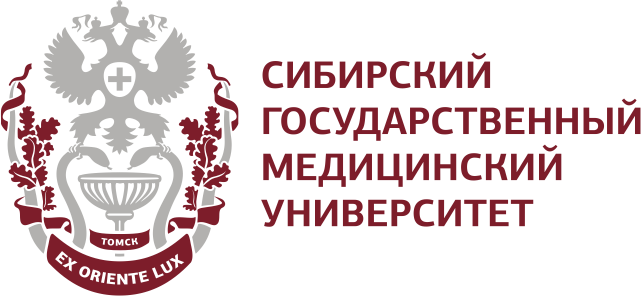 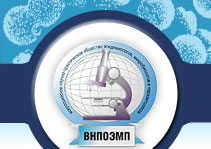 